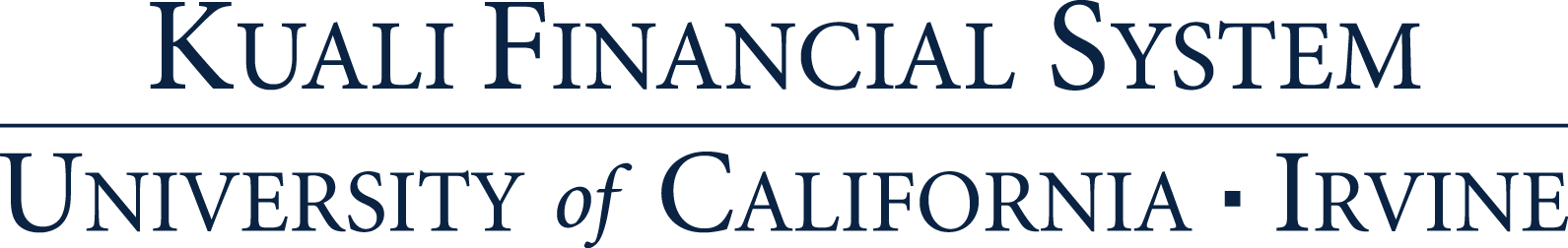 Quick Start Guide: Look up a Payment Request (PREQ) Summary: The most frequent searches for Payment Requests are available through the Custom Document Searches section. You can search with any combination of the available values and export the search results into CSV, Excel, or XML formats.Replacement: KFS Payment Request (PREQ) Lookup replaces Invoice Activity (A38) in Zeus.StepsWhat you need to doHow to do it1Access KFS via ZOTPortalUse your UCInetID and password to log in to https://portal.uci.edu/Press the Faculty and Staff tab and then select the KFS tab 2Access  Payment Requests   Navigate to the KFS Purchasing Accounts Payable portletExpand the Custom Document Search bulletSelect Payment Requests 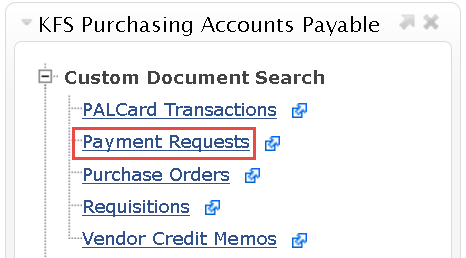 3SearchEnter desired search criteria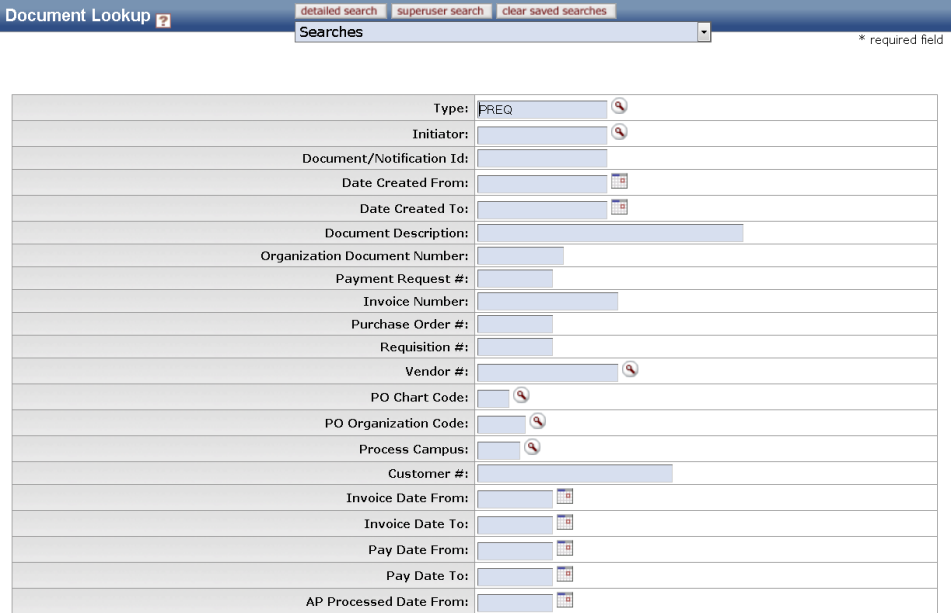 Note: You can search with partial information by placing an asterisk (*) before and/or after the portion of the search criteria knownPress the search button once you’ve entered your search criteria4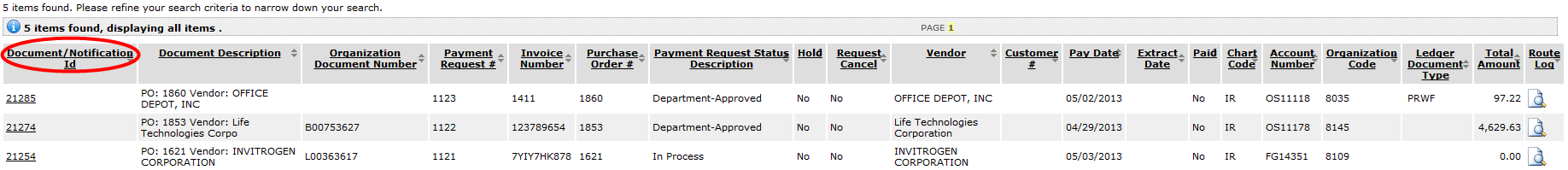 Review search resultsSort items by selecting the titles in the header above the results